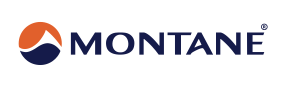 Pressemitteilung MONTANEAshington, Northumberland, UK, März 2022Weniger ist mehrAbenteuer werden intensiver bei gleichzeitigem Schutz der UmweltWandern, Bergsteigen, Klettern, Mountainbiken: Der heutige Outdoor-Enthusiast lässt sich nicht mehr ausschließlich in traditionelle Schubladen stecken. Als fortschrittliche Abenteurer ist er auf der Suche nach vielfältigen Erlebnissen und Begegnungen. Das bedeutet auch, dass er nicht für jede Disziplin ein spezielles Ausrüstungs-Set braucht.Montane hat die Dinge schon immer auf eigene Weise gemacht. Minimalismus, weniger brauchen um dadurch größere Freiheiten zu bekommen ist die Philosophie seit der Gründung 1993.Für den Sommer haben die Montane-Designer eine schlanke Kollektion entwickelt, bei der man wegen der hohen Funktionalität mit wenigen Teilen auskommt, die zudem so robust sind, dass man sie jahrelang ohne Einschränkungen benutzen kann.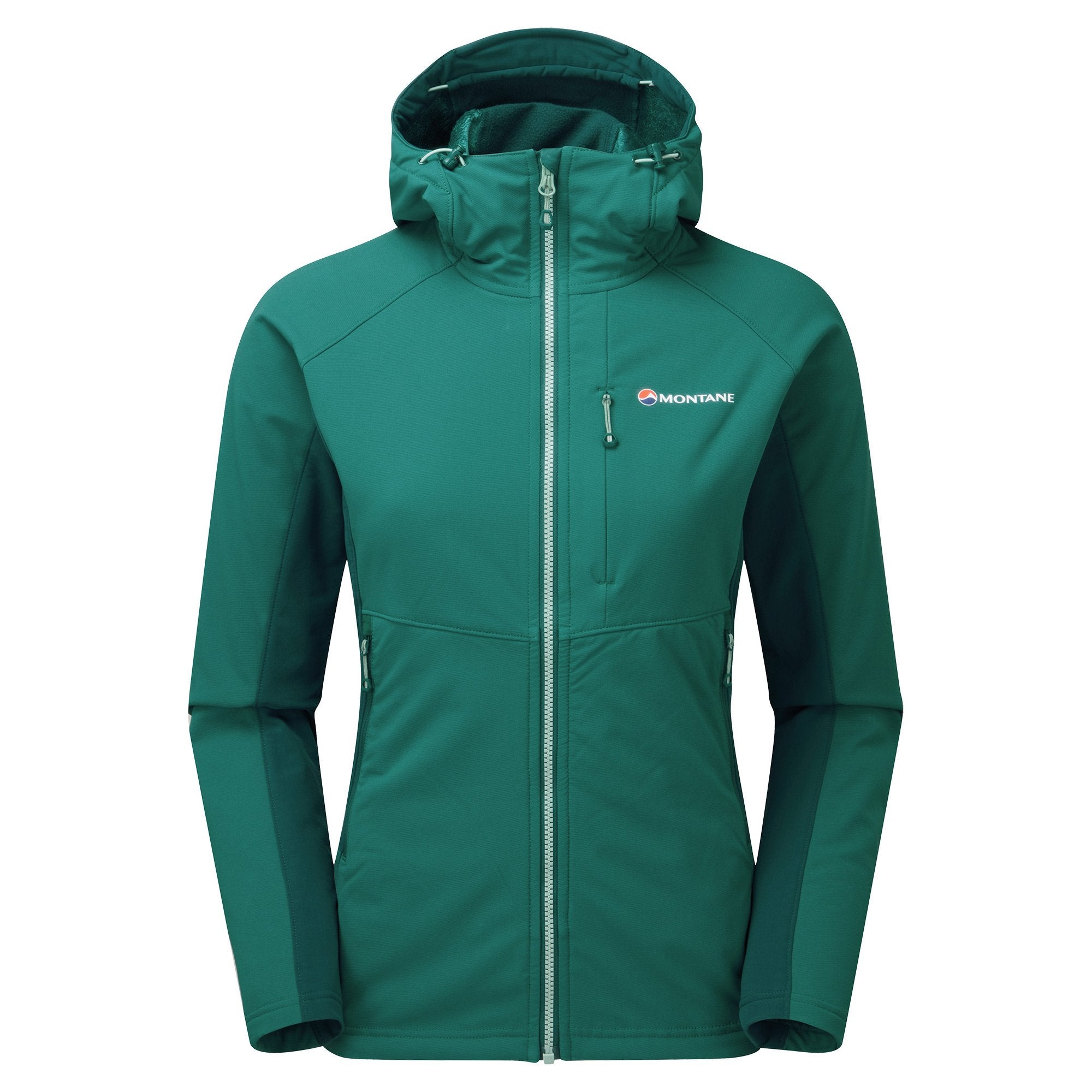 NEU: Krypton Softshell Hoodie – Allround SoftshellVielseitige Bergsport-Softshelljacke mit Kapuze und einem hochflorigen Futter.High-Loft, das sagt schon fast alles: Der kuschelige Krypton Hoodie ist aus dem einzigartigen GRANITE High-Loft Gewebe gefertigt. Die Allround-Softshell Jacke speichert Wärme, leitet Feuchtigkeit effizient ab und ist sehr atmungsaktiv. Sie ist für kühlere, wechselnde Bedingungen gemacht. Eine DWR-Imprägnierung trägt dazu bei, leichten Regen abzuhalten. Diese Jacke mit verstellbarer Kapuze und 3 Taschen ist gut ausgestattet für Bergwanderungen und Kraxeln.Es gibt sie für Damen und Herren.Konstruktion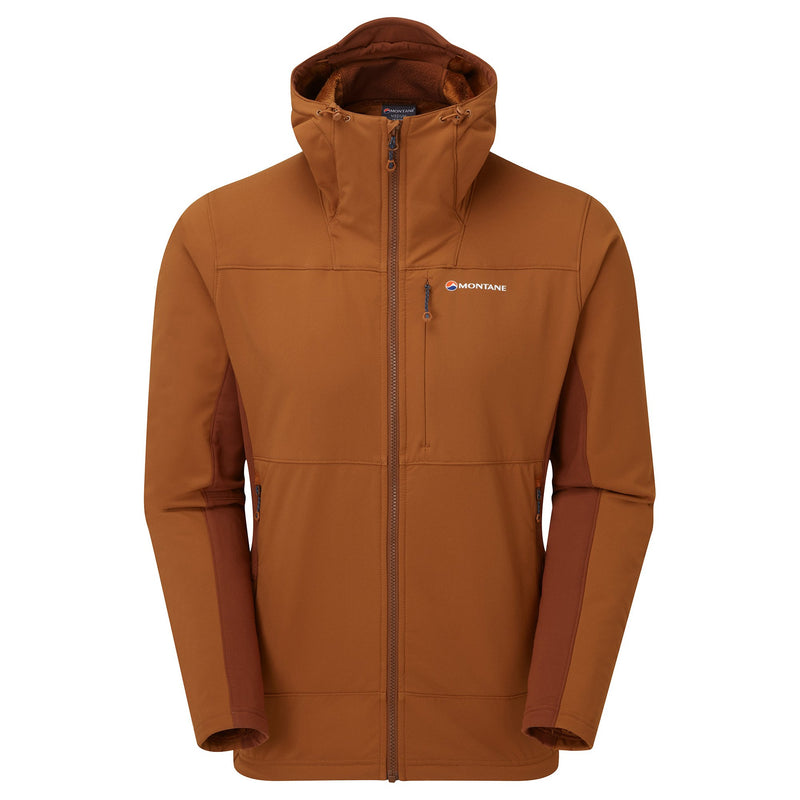 GRANITE High-Loft am Körper und den ArmoberseitenGRANITE Loft unter den ArmenFunktionenVerstellbare Kapuze mit drahtverstärktem SchirmDurchgehender YKK VISLON® Front-Reißverschluss mit innenliegender WindblendeZwei mit Mesh gefütterte Handwärmetaschen mit YKK ReißverschlüssenVerdeckte ReißverschlussbrusttascheFlache BündchenMit Kordelzug verstellbarer SaumGewicht (M) 535 g PreisUVP: 135€ Men's Icarus Vest Gilet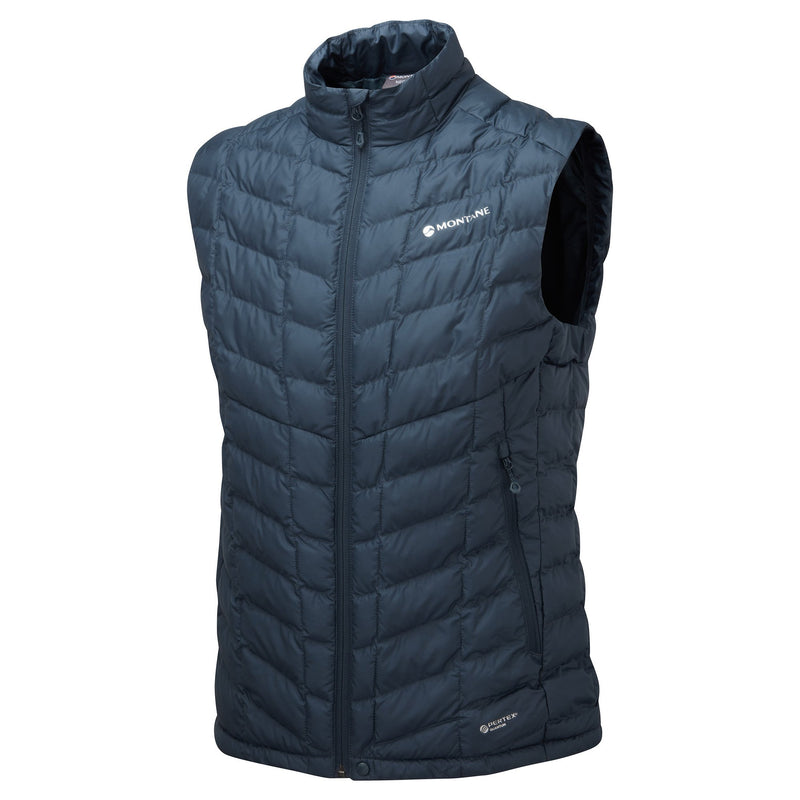 Warme und vielseitige Weste mit Mikrokammerkonstruktion und PrimaLoft® Thermoplume® Füllung Die Icarus Weste ist mit PrimaLoft® Thermoplume® gefüllt. Diese zu 100 % recycelte synthetische Isolierung ahmt die wärmespeichernden Eigenschaften natürlicher Daunen nach, trocknet aber wesentlich schneller. In Kombination mit dem Quantum Eco Außenmaterial mit einer DWR-Imprägnierung zum Abhalten leichten Regens bietet sie eine ideale Oberkörperisolierung für Bergwanderungen bei wechselnden Wetterbedingungen.KonstruktionAußenmaterial aus 50 % recyceltem PERTEX® QUANTUM ECO und DWR-Imprägnierung100 % recycelte Isolierung mit 105 g (M) PrimaLoft® Black Thermoplume® Isolierung100 % recyceltes PEAQ-Futter aus ökologischen KunstfasernFunktionenMikrokammerkonstruktionEnganliegender KragenDurchgehender YKK Front-Reißverschluss mit innenliegender WindblendeLeicht elastische ArmlöcherZwei Handwärmetaschen mit ReißverschlussMit Kordelzug verstellbarer SaumGewicht (M) 354 g PreisUVP: 130 € 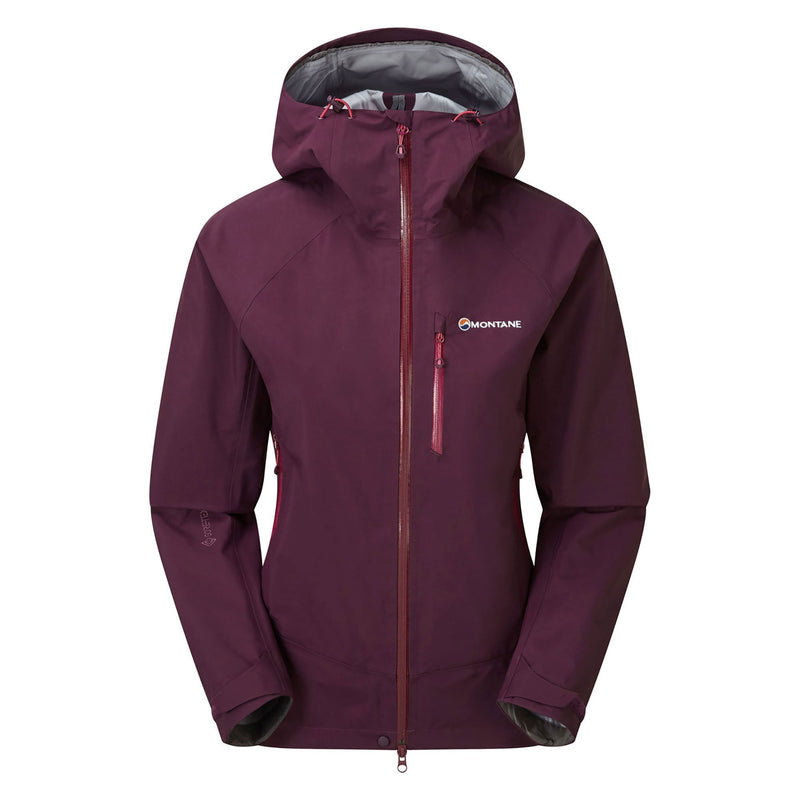 Alpine Spirit Waterproof Jacket: Allround Hardshell
Robuste und vielseitige, wasserfeste GORE-TEX Shelljacke.Die wasserfeste Alpine Spirit Jacke ist die perfekte Allround-Shell. Mit 70 Denier GORE-TEX Technologie ist sie eine zuverlässige Außenlage für lange Tage in den Bergen.Es gibt sie für Damen und Herren.KonstruktionDurchgehende 70 Denier GORE-TEX Performance mit Außenmaterial aus 100% recyceltem NylonFunktionen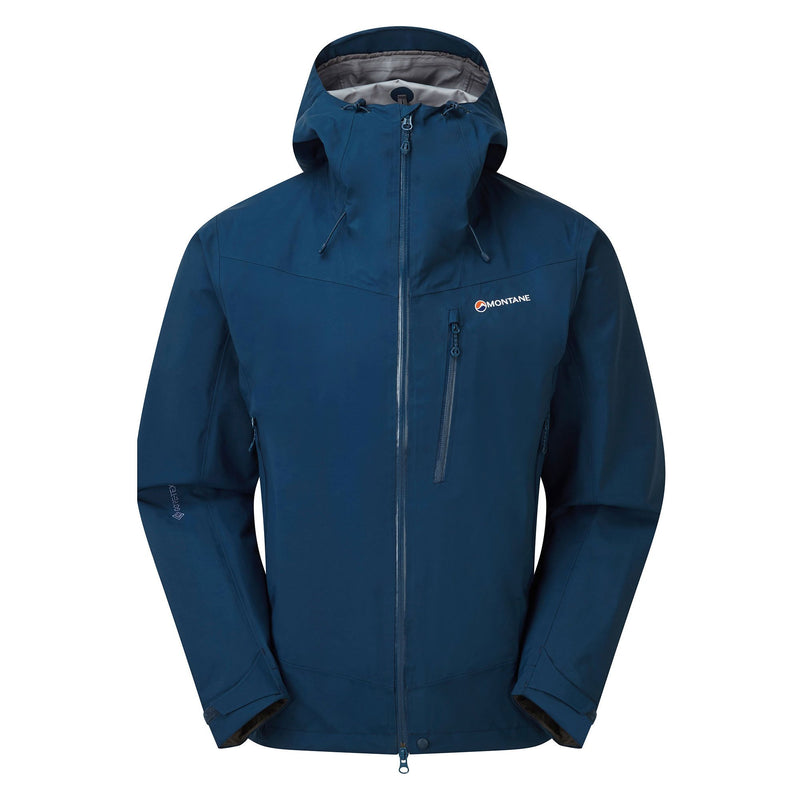 Alle Nähte vollständig versiegeltVollständig verstellbare, einrollbare Kletterhelm-kompatible Kapuze mit 3-Punkt-Anpassung und verstärktem SchirmVorgeformte Ärmel für hohe BewegungsfreiheitDurchgehender YKK AQUAGUARD® 2-Wege-Front-Reißverschluss mit innenliegender WindblendeZwei Handwärmetaschen mit YKK AQUAGUARD® ReißverschlüssenAußenbrusttasche mit YKK AQUAGUARD® ReißverschlussVorgeformte Ärmelenden mit KlettverschlusslaschenVerstellbarer Saum mit KordelzugGewicht (Me) 480 g PreisUVP: 320 € 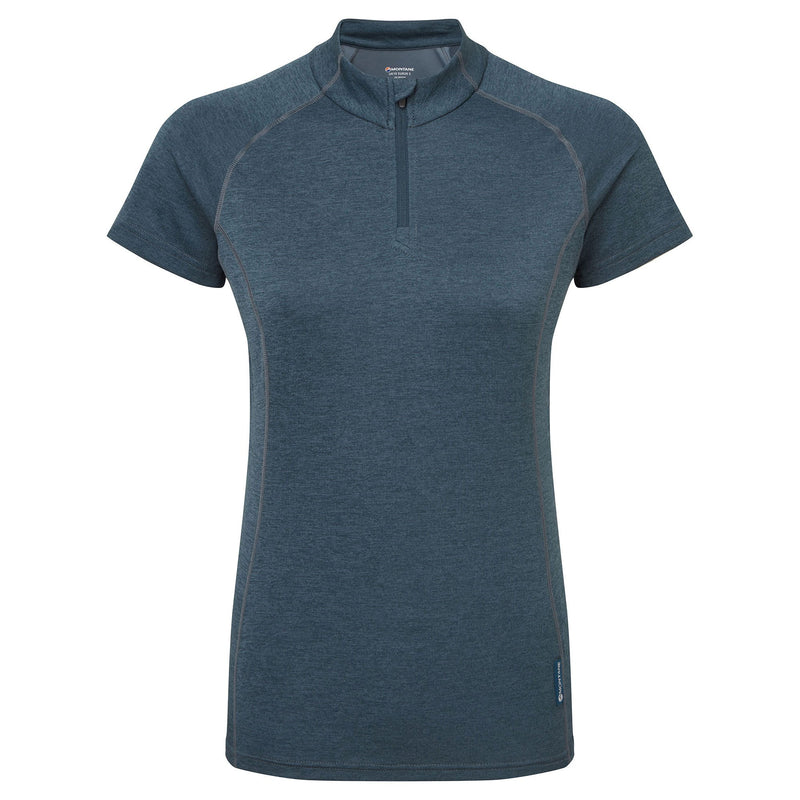  Dart Zip T-Shirt: Recycelter BaselayerKlassisches technisches T-Shirt aus Recyclingmaterial mit Reißverschluss am Kragen.Das Dart Zip T-Shirt ist ein Klassiker für jede Jahreszeit und als technisches Baselayer für Bergsportarten konzipiert. Das atmungsaktive APEX ECO Gewebe aus 100 % recyceltem Material bietet einen optimalen Wärme- und Feuchtigkeitsaustausch und sorgt mit der permanenten POLYGIENE® Geruchshemmung für tagelange Frische.Erhältlich für Damen und Herren.Konstruktion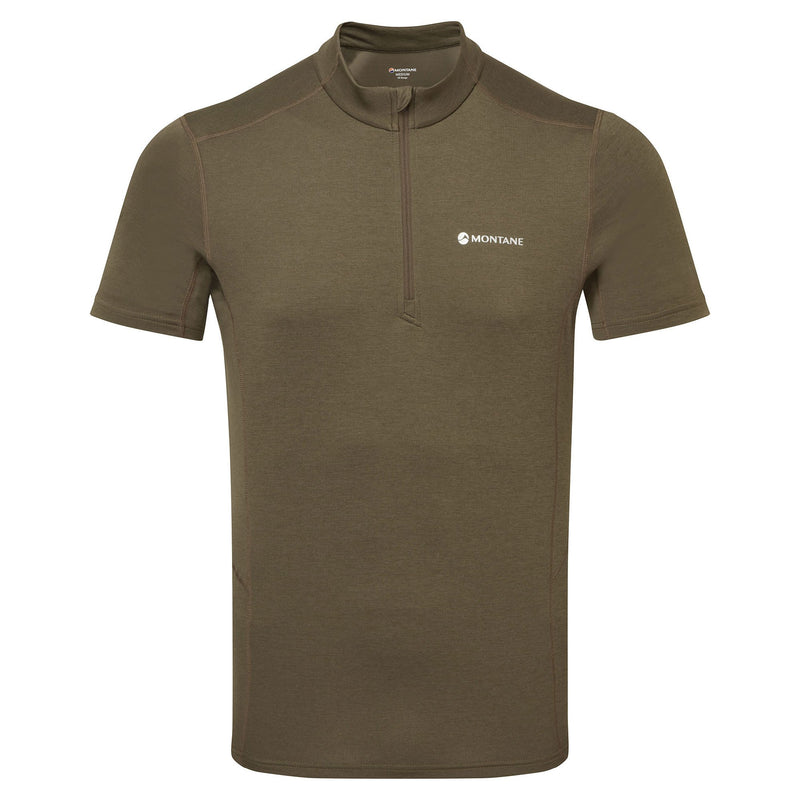 APEX ECO aus 100 % recyceltem Polyesterpermanente POLYGIENE® GeruchshemmungUPF 20+ GewebeFunktionenlockere Passformflacher Kragenumgekehrter, halbautomatischer YKK Front-Reißverschluss in Viertellänge mit innenliegender WindblendeFlachnähteGewicht (M) 100 g PreisUVP: 40 €  Dynamo Waterproof Pants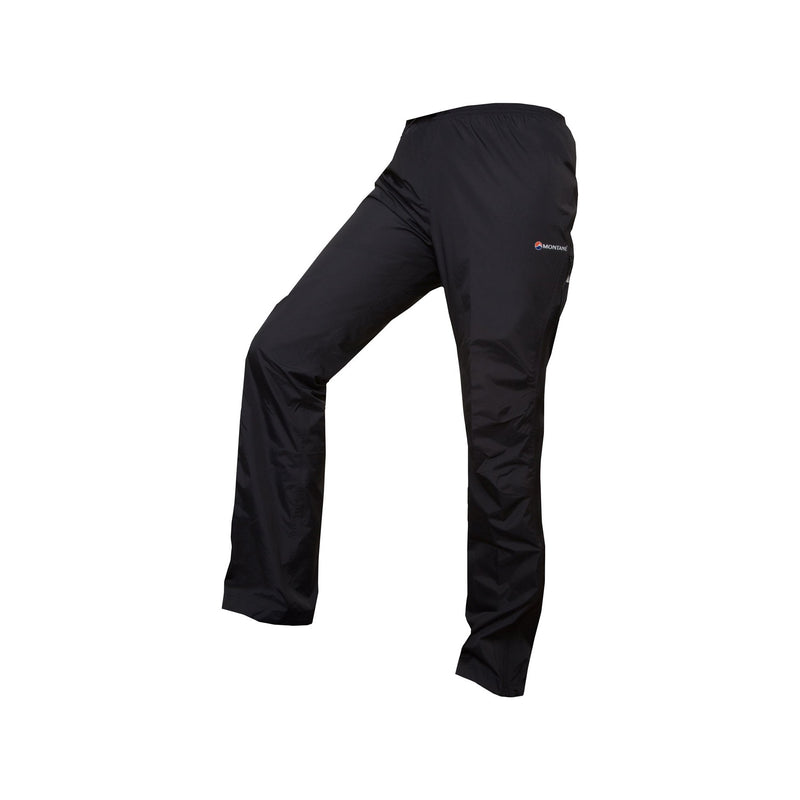 Wasserdichte Universal-Shellregenhose für das Gebirge.Die Dynamo Hose besteht aus leichtem und vielseitigem PERTEX® SHIELD Material, das ein trockenes Tragegefühl und eine ausgezeichnete Kombination aus Wetterschutz, Atmungsaktivität und Strapazierfähigkeit bietet. Der ideale Begleiter für Wanderungen zu jeder Jahreszeit. Erhältlich für Damen und Herren.KonstruktionPERTEX® SHIELD in 40 DenierInnenfutter mit trockenem TragegefühlFunktionenDurchgehend mikroversiegelte NähteVorgeformte Knie und diamantförmiger Zwickeleinsatz im SchrittbereichElastische Taille mit anpassbarem KordelzugUmgekehrter YKK ¾-Reißverschluss an den Beinen mit InnenwindblendeKlettlaschen an den Waden zur Anpassung an die KörperformKnöcheleinstellung mit DruckknöpfenSubtile reflektierende DetailsGewicht (M) 213 g PreisUVP: 95 € Women's Tucana Shorts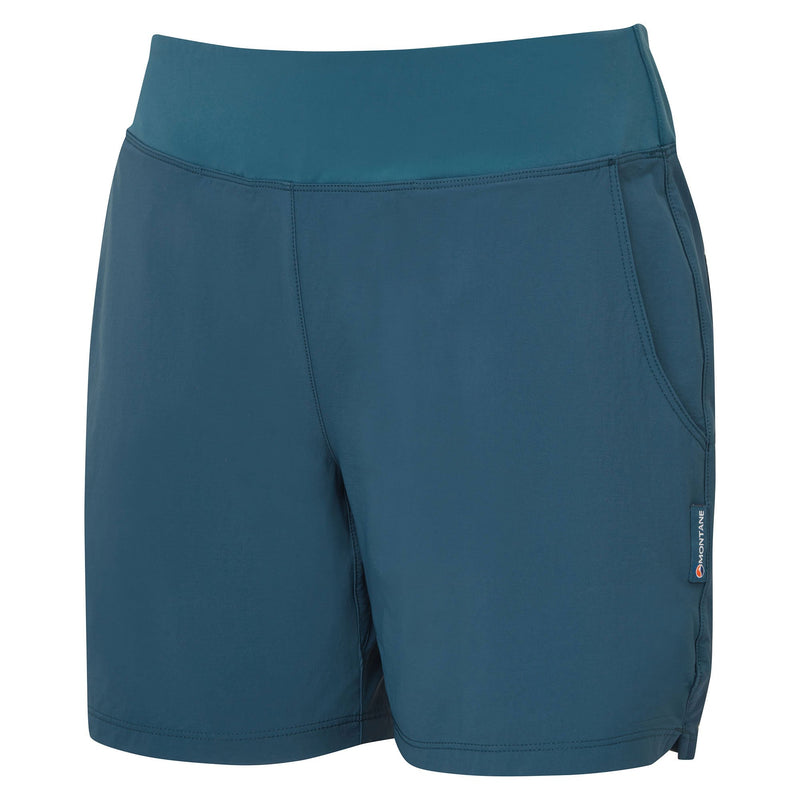 Leichte und elastische Shorts.Mit ihrer maßgeschneiderten Passform und ausgesuchten Details wird die Tucana Shorts zur perfekten Wahl für Kletter- und Wandertouren bei warmem Wetter. Das Modell ist aus superelastischem und abriebfestem CHAMELEON LT Gewebe mit DWR-Imprägnierung gefertigt.KonstruktionCHAMELEON LT-Doppelgewebe mit DWR-ImprägnierungFunktionentiefes, elastisches MALA LISSOM Gewebe, feuchtigkeits-ableitender Taillenbundzwei tiefe Handwärmetaschen vornezwei Gesäßtaschen15 cm Innennaht ( Größe 10)Gewicht (M) 104 g PreisUVP: 60 € Men's Terra Alpine ShortsSehr elastische, technische Bergshorts 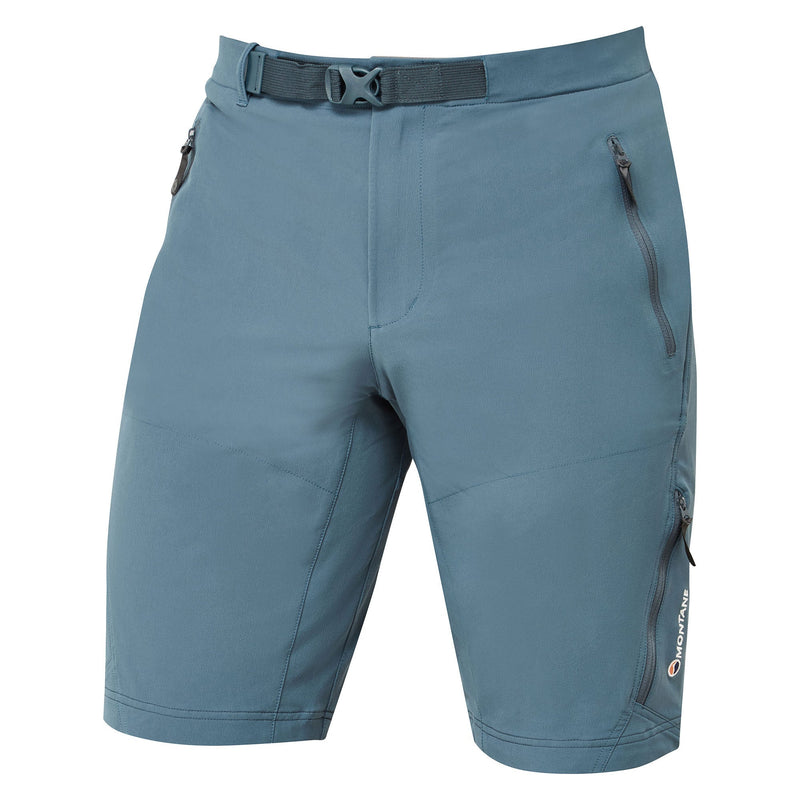 Ob beim schweißtreibenden Zustieg zur Tour, beim Klettern oder Trekking in mildem Klima: Die Kombination aus Vier-Wege-Stretch und wasser-abweisender DWR Beschichtung macht die Terra Alpine Shorts zum perfekten Begleiter auf anspruchsvollen Unternehmungen.KonstruktionGRANITE STRETCH Material mit dauerhaft wasserabweisender DWR BeschichtungFunktionenAktiver Schnitt für große SteigschritteMaßgeschneiderter Bund mit doppeltem DruckknopfverschlussHosenschlitz mit Reißverschluss und Gürtel mit flacher SchnalleZwei Eingrifftaschen mit ReißverschlussHerausziehbare Sicherheitstasche mit ReißverschlussOberschenkeltasche mit Netzfutter am linken BeinSchrittnahtlänge 29 cm (Größe M)Gewicht (M) 304 gPreisUVP: 75 € Terra Stretch Pants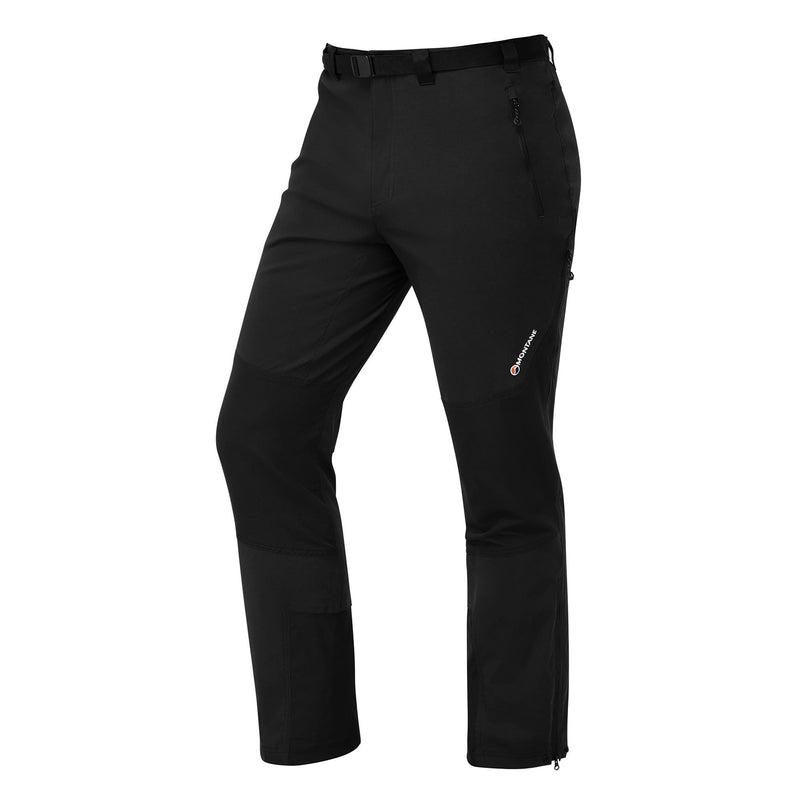 Widerstandsfähige, elastische Gebirgshose für drei Jahreszeiten.Ein moderner Klassiker konzipiert für jede denkbare Gebirgsaktivität von Frühling bis Herbst. Kombination aus widerstandsfähigem, feuchtigkeitsableitendem und wetterfestem GRANITE STRETCH Material und Verstärkungen an den Knien und Knöchelinnenseiten für zusätzliche Abriebfestigkeit. KonstruktionGRANITE STRETCH Dynamic Material mit dauerhaft wasserabweisender DWR BeschichtungKnie aus widerstandsfähigem GRANITE STRETCH Material und Knöchelinnenseiten mit wasserfester DWR BeschichtungFunktionenVerfeinerte Linien und neu überarbeitete ZierstreifenBund mit Mikrofleecefutter sowie Druckknopf- und KnopfverschlussAbnehmbarer WebgürtelZwei Eingrifftaschen und eine Gesäßtasche mit ReißverschlüssenZusätzliche Sicherheitstasche mit Reißverschluss in der rechten EingrifftascheBelüftungsschlitze mit Netzfutter und Reißverschlüssen an den Oberschenkeln für bessere KühlungArtikulierte Knie mit technischem SchnittKnöchelanpassung mit Druckknöpfen und ReißverschlussGewicht (M) 363 g PreisUVP: 120 € Women's Terra Ridge Pants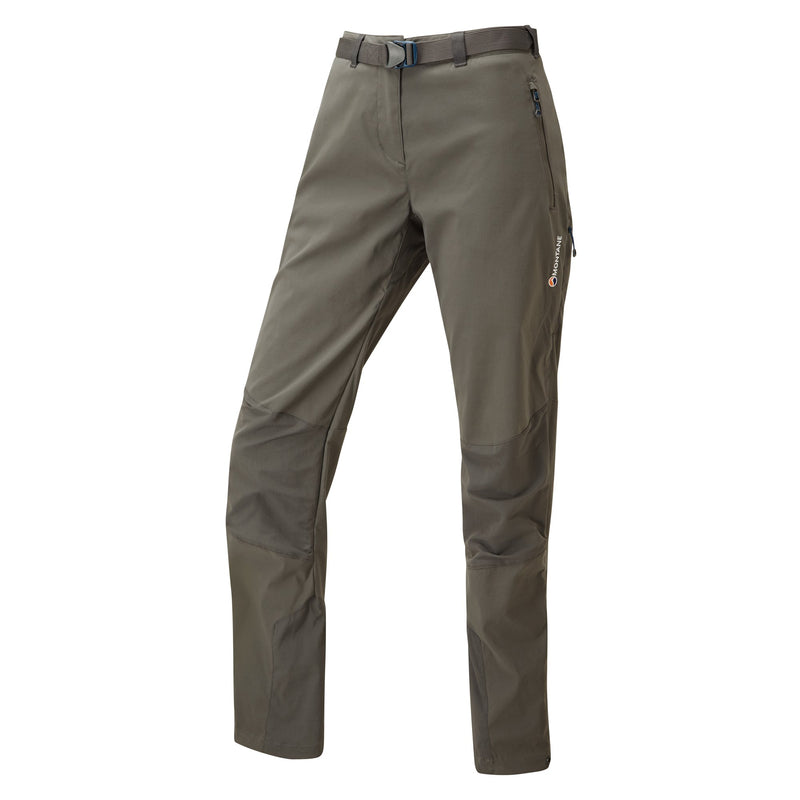 Widerstandsfähige, elastische Gebirgshose für drei Jahreszeiten.Die Damen-Version der Terra Stretch Pants.KonstruktionGRANITE STRETCH Dynamic Material mit dauerhaft wasserabweisender DWR BeschichtungKnie aus widerstandsfähigem GRANITE STRETCH Material und Knöchelinnenseiten mit wasserfester DWR Beschichtung und besserem StretchFunktionenVerfeinerte Linien und neu überarbeitete ZierstreifenBund mit Mikrofleecefutter sowie Druckknopf und KnopfverschlussAbnehmbarer WebgürtelZwei Eingrifftaschen und eine verdeckte Gesäßtasche mit ReißverschlüssenZusätzliche Sicherheitstasche mit Reißverschluss in der rechten TascheZwei verdeckte Belüftungsschlitze mit Reißverschlüssen an den OberschenkelnHosenbeine mit Reißverschluss-Zwickel am Unterschenkel, damit sie über Berg- undZusätzliche Knöchelanpassung mit DruckknöpfenGewicht (M) 313 g PreisUVP: 110 € Über MontaneMontane ist ein britisches Unternehmen, das leichte, atmungsaktive und qualitativ hochwertige Bekleidung für Expeditionen, Bergsportler und Ultra-Athleten herstellt. Montane wurde vor über 25 Jahren gegründet und arbeitet eng mit führenden Athleten der Disziplinen Expeditionen, Bergsport, Ultra-Trail Running und Outdoor-Marathon zusammen. Montane unterstützt verschiedene Ultra Distance Events der Spitzenklasse und engagiert sich bei innovativen Alpin- und Polarexpeditionen. Die Produkte von Montane werden von den führenden Fachhändlern der Outdoor-, Lauf- und Radsportbranche in über 40 Ländern weltweit vertrieben. Weitere Informationen gibt es auf FURTHER.FASTER.www.montane.com.https://www.instagram.com/montanegermany/?hl=dePressekontaktJohannes  Wessel	E	j.wessel@outdoorsports-pr.com  Steigenbergerstr. 19	T	+49 8856 86 85 31882377 Penzberg		+49 1590 53 98 581www.outdoorsports-pr.de